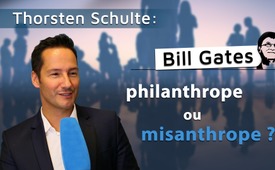 Thorsten Schulte : Bill Gates philanthrope ou misanthrope ?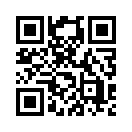 Chaque jour, les médias diffusent des pronostics sur un danger durable  provenant du Covid-19. Le mécontentement s'accroît également au sein de la population. Une solution est nécessaire. Voyez dans un clip vidéo de Thorsten Schulte, à quoi cela devrait ressembler selon Bill Gates.Actuellement, au nom de la crise du coronavirus, le gouvernement maintient les mesures rigides d'une forte restriction malgré le mécontentement croissant de la population. Régulièrement, les médias diffusent des pronostics sur un danger durable de covid-19. D'autre part, des doutes sur la légalité et la proportionnalité des mesures grandissent dans la population, qui souhaite d'urgence une solution. La forme que devrait prendre cette solution est annoncée par Bill Gates, multimilliardaire et magnat de l'informatique, dont l'engagement – principalement dans les pays en voie de développement – le fait percevoir par le grand public comme un bienfaiteur. 
Comme condition d'un retour à la normale, il appelle à ce qu’on fournisse un vaccin pour l'ensemble de la population mondiale. Un assouplissement des mesures drastiques ne se justifiera selon lui que si la vaccination est entièrement effectuée. Toutefois, si on regarde la personne de Bill Gates, les conséquences de ses projets caritatifs passés et ses liens personnels et financiers, on a l'impression que les motifs de son engagement sont tout sauf caritatifs. L'auteur de best-sellers d'investigation Thorsten Schulte a publié une vidéo informative sur ce sujet le 30 avril 2020. Dans de nombreuses déclarations, Bill Gates et les personnes qui lui sont étroitement liées témoignent de leurs véritables motivations. Dans la vidéo de Thorsten Schulte, Robert F. Kennedy Jr, éminent orateur et critique de la vaccination, a son mot à dire. Le neveu de l'ancien président américain John F. Kennedy lutte avec succès contre les maladies infantiles dans le monde entier grâce à l'organisation Children's Health Defense qu'il a fondée. Kennedy met en lumière les conséquences désastreuses des précédentes campagnes de vaccination de Bill Gates. 
Voyez par vous-mêmes dans quelle mesure l'image de Bill Gates bienfaiteur, véhiculée par les grands médias, peut résister aux faits. 

Vidéo :
Thorsten Schulte : Dans quelques secondes, vous verrez vingt scènes importantes en trois minutes qui vous incitent à Googler. Veuillez prendre tout cela très au sérieux. Le ministre-président bavarois Söder a déjà déclaré le 23 avril qu'il était très ouvert à une vaccination obligatoire contre le coronavirus.
Et maintenant « Matz ab » pour la vérité et pour notre liberté :

Bill Gates : « La bonne nouvelle est qu'avec ces réalisations, la croissance démographique du pays diminue. » 

Interview CNN - Bill Gates :
 « Les avantages qui en découlent là-bas sont la réduction de la maladies et de la croissance de la population. »

Selon Bill Gates : « Le monde actuel s’accroît de 6,8 milliards d'habitants à 9 milliards. Si nous faisons un excellent travail sur les nouveaux vaccins [...] nous pouvons réduire cela de 10 ou 15 %. » 

Pourquoi Bill Gates veut-il réduire la population mondiale en utilisant des vaccins ?


Interview avec Info-Wars :
Bill Moyers : « Comment avez-vous abordé les questions de reproduction ? En tant qu'intellectuel ? »
Bill Gates : « Quand j’étais jeune, mes parents ont toujours été impliqués dans le bénévolat. Mon père était le patron de Planned Parenthood 

« Planned Parenthood » a été fondé par Margaret Sanger avant que le père de Bill Gates (Willam H. Gates Senior) devienne le patron de Planned Parenthood. 


Le rapport Corbett 
Extrait de l'interview 
Mike Wallace : « Croyez-vous que le péché existe ? »
Margaret Sanger : « Je crois que porter des enfants est le plus grand péché sur terre. »

Margaret Sanger : « La chose la plus clémente que la famille élargie puisse faire pour son nourrisson est de le tuer. »

Bill Gates Senior (le père de Bill Gates) a dirigé la Fondation William H. Gates, créée en 1994, qui est devenue la Fondation Bill & Melinda Gates en 2000. Aujourd'hui, Gates Senior siège au conseil d'administration aux côtés de Waren Buffett et de Bill et Melinda Gates. 
Aujourd'hui encore, le père et le fils cheminent ensemble. 

En relativisant, Gates argumente dans l’interview qu'une meilleure santé conduit à la fondation de familles moins nombreuses.

Bill Gates chez Markus Lanz : « Oui, c'est vrai. Je n'ai pas aimé traiter ces questions auxiliaires. C'est en soi contraire au bon sens que de vacciner pour réduire considérablement la population, et c'est alors que j'ai commencé. C'était en 2001 - c'est alors que j'ai fait cette expérience, et ensuite nous avons fait une promotion à grande échelle dans le secteur de la santé, en particulier nous avons soutenu financièrement les vaccins. »

Dans le domaine de la vaccination la Fondation Bill & Melinda Gates ne possède pas seulement des parts chez de nombreux fabricants de vaccins, mais elle investit et/ou finance parmi d‘autres les entitées suivantes : 

- L’OMS (qui est financée à 80 % par des dons (recettes affectées à des fins précises), le principal donateur étant la Fondation)
- Le Prof. C. Drosten, virologue allemand, 
- L‘Institut Robert Koch (RKI) et les membres de sa commission
- L‘Université Johns Hopkins
- La faculté de médecine de la Charité, Berlin
- La Fondation Helmholtz
- Event 201 (exercice simulant une pandémie de coronavirus en octobre 2019)
- L‘ID2020 (signature numérique incluse dans le vaccin)
- CureVac (fabricant du vaccin contre Covid19)
- GAVI (cette alliance mondiale pour les vaccins est financée à 75% par la Fondation Bill & Melinda Gates)
- Bayer
- Merck
- Pfizer
- Sanofi
- Monsanto
- Et bien d‘autres encore, rien que dans le domaine des vaccinations ...

Message Twitter du 19.04.2018 du BMG (Ministère fédéral Allemand pour la santé) :
« Visite du géant du logiciel @BillGates aujourd'hui chez @jensspahn. Les deux hommes ont parlé des innovations dans le système de santé et de l'importance des vaccinations pour les soins de santé au niveau mondial. Commentaire par rapport à la courte interview : (on peut voir en dessous une photo de Bill Gates avec le texte suivant écrit) : « Eh bien, les vaccins sont un véritable miracle ». »

En Allemagne l‘obligation vaccinale contre la rougeole est en vigueur depuis mars 2020.

BGM(Ministère fédéral Allemand pour la santé) :
Jens Spahn a dit le 19 avril 2019 :
« Bill Gates a révolutionné l'informatique avec beaucoup de succès, ... nous pouvons apprendre beaucoup de Bill Gates… »
Sous forme écrite on peut lire aussi : « …Nous pouvons apprendre beaucoup de Bill Gates, mais ce qui est décisif, c’est de garder l'esprit ouvert. »


Une vaccination obligatoire pour tous ?

ARD, « Tagesthemen », 12.04.2020 :
Bill Gates : « Nous allons en fin de compte administrer à 7 milliards de personnes le vaccin qui sera développé. »

La durée du confinement est-elle liée à la garantie d’une forte motivation à se faire vacciner ?
Bill Gates : « Nous ne pourrons pas revenir à la normalité d'avant le Covid19 tant que nous n'aurons pas trouvé un remède miracle qui soit efficace dans 95 % des cas ou que nous n'aurons pas développé un vaccin... »

Fox News Sunday :
Bill Gates : « Les choses ne reviendront pas vraiment à la normale tant que nous n'aurons pas un vaccin administré à la quasi-totalité de l’humanité. »

Fox news :
Les autorités peuvent être amenées à se rendre au domicile des personnes pour en retirer les membres de la famille (infectés) – si besoin par la force. 
Directeur exécutif de l'OMS : « Nous devons maintenant regarder dans les familles pour trouver les personnes malades (infectées), les retirer et les isoler de manière sûre et digne. »

Ministère fédéral allemand de la santé :
Bill Gates : « Dieu merci ! Nous avons les vaccinations. »
Jens Spahn : « Et c'est aussi quelque chose dont nous pouvons tirer des leçons, ici en Allemagne, dans notre système de santé. »

Laura Birxa, directrice adjointe de la Fondation Bill & Melinda Gates 
« Il doit s'agir d'un partenariat gagnant-gagnant pour toutes les parties concernées. Surtout pour le pays en développement lui-même, mais aussi pour le secteur privé. Cela ne doit pas être considéré uniquement comme une œuvre de bienfaisance, mais comme un modèle durable orienté sur le marché pour eux (les fabricants de produits pharmaceutiques). Cela s'explique en partie par le fait que nous cherchons de plus en plus à créer une demande et des marchés. Fabriquer un produit est une chose. Mais on doit également s’assurer que le marché et les clients qui l'achètent sont là. Et que la demande est là... »

Robert F. Kennedy Jr. a écrit le 13.04.2020 sur les sujets suivants :
a) Dix fois plus de mortalité chez les filles vaccinées avec le DTC par l'OMS. Ce vaccin mortel est administré de force à plusieurs millions d'enfants africains chaque année.
b) L'OMS a stérilisé des millions de femmes kenyanes lors d'une campagne de vaccination contre le tétanos. L'OMS a finalement dû admettre avoir développé des composants stérilisants. Des cas suspects similaires existent dans au moins quatre autres pays.
N'hésitez pas à chercher plus loin sur Google sur ces sujets. Le programme derrière la panique du coronavirus se clarifiera alors certainement pour vous... 

Déclarations importantes de Robert F. Kennedy Jr. datées du 13 avril 2020, sur 10 « pages » :

Robert F. Kennedy Jr. est le neveu du 35e président des États-Unis, il est avocat et écrivain. Il a publié le 13 avril 2020 les déclarations suivantes :

« Une étude réalisée en 2017 a montré que le populaire vaccin DTC de l’OMS tue plus d'enfants africains que les maladies qu'il prévient. Les filles vaccinées ont un taux de mortalité dix fois plus élevé que les enfants non vaccinés. L'OMS refuse de retirer le vaccin mortel qu'elle impose à plusieurs dizaines de millions d'enfants africains chaque année. »

« En 2010, M. Gates a promis 10 milliards de dollars à l'OMS et a déclaré : « Nous devons faire de cette décennie la décennie des vaccins. » Un mois plus tard, M. Gates a déclaré dans un discours que les nouveaux vaccins « pourraient réduire la population ». En 2014, l'Association médicale catholique du Kenya a accusé l'OMS d'avoir stérilisé chimiquement des millions de femmes kenyanes contre leur gré dans le cadre d'une campagne de vaccination contre le tétanos. Des laboratoires indépendants ont découvert qu'un composant stérilisant était présent dans chaque vaccin testé. Après avoir initialement nié les allégations, l'OMS a finalement admis que plus d'une décennie avait été investie dans le développement de vaccins stérilisants. Des accusations similaires ont été formulées par la Tanzanie, le Nicaragua, le Mexique et les Philippines. »

 « Promettant sa part de 450 millions de dollars sur 1,2 milliard de dollars pour l'éradication de la polio, il a pris le contrôle du Groupe consultatif technique national sur l'immunisation de l'Inde, qui a prescrit jusqu'à 50 doses de vaccin contre la polio par le biais de programmes d'immunisation superposés pour les enfants avant l'âge de cinq ans. Les médecins indiens attribuent à la campagne Gates une épidémie dévastatrice de paralysie flasque aiguë non due à la polio, qui a paralysé 490 000 enfants de plus que les estimations prévues entre 2000 et 2017. En 2017, le gouvernement indien a rejeté le programme d'immunisation de Gates et a appelé Gates et sa politique d'immunisation à quitter l'Inde. »
« En 2017, l’OMS a admis à contrecœur que l'explosion mondiale de la polio était due en grande partie aux souches de vaccin. Les épidémies les plus terrifiantes au Congo, en Afghanistan et aux Philippines sont toutes liées aux vaccins. En fait, jusqu'en 2018, 70 % des cas de polio dans le monde étaient causés par des souches de vaccin. » 
« En 2014, la Fondation Gates a financé l'essai de vaccins expérimentaux contre le HPV développés par (les laboratoires) Glaxo Smith Kline et Merck sur 23 000 jeunes filles dans des provinces indiennes éloignées. Environ 1 200 d'entre elles ont souffert d'effets secondaires graves, notamment de troubles auto-immuns et de troubles de la fertilité. Sept d’entre elles sont décédées. Les enquêtes menées par le gouvernement indien accusent les chercheurs financés par Gates de violations éthiques de grande envergure telles que : Exercer une pression sur les jeunes filles faibles des villages, harceler les parents, falsifier les formulaires de consentement et, en outre, refuser les soins médicaux aux jeunes filles qui sont victimes de la vaccination. L'affaire est maintenant devant la Cour suprême du pays. » 
« En 2010, la Fondation Gates a financé une étude de phase 3 du vaccin expérimental de Glaxo Smith Kline contre la malaria ; au cours de cette étude 151 nourrissons africains sont morts et 1 048 des 5 949 enfants ont souffert de graves effets indésirables tels que paralysie, crampes et convulsions fébriles. »
« Au cours de la campagne MenAfriVac 2002 de Gates en Afrique subsaharienne, le personnel de Gates a vacciné par la force des milliers d'enfants africains contre la méningite. Environ 50 des 500 enfants vaccinés ont développé une paralysie. Les journaux sud-africains se sont plaints : « Nous sommes des cobayes pour les fabricants de produits pharmaceutiques. » L'ancien économiste en chef de Nelson Mandela, le professeur Patrick Bond, décrit les pratiques philanthropiques de Bill Gates comme « impitoyables et immorales ». »
« Des représentants de la santé publique à travers le monde accusent Bill Gates d'influencer le programme de l'OMS en le détournant de projets qui se sont avérés efficaces pour réduire les maladies infectieuses. Il s'agit de l'eau propre, de l'hygiène, de la nutrition et du développement économique. Ils disent qu'il a détourné des fonds de l'organisation pour servir sa philosophie personnelle. »
« Gates n'utilise pas seulement sa « philanthropie » pour diriger l'OMS, l'UNICEF, l’alliance GAVI pour les vaccins et la fondation PATH, mais il finance également une société pharmaceutique privée qui fabrique des vaccins, et fait en outre don de 50 millions de dollars à 12 sociétés pharmaceutiques pour accélérer le développement d'un vaccin contre le coronavirus. Lors de ses récentes apparitions dans les médias, Bill Gates s'est dit convaincu que la crise du Covid-19 lui permettra désormais d'imposer ses programmes dictatoriaux de vaccination aux enfants américains. »
« Pour Bill Gates, les vaccins sont une stratégie philanthropique qui alimente ses nombreuses entreprises liées aux vaccins – y compris le désir de Microsoft de contrôler une société mondiale d'identification par la vaccination – et lui donne un contrôle dictatorial sur la politique de santé mondiale ».de aq.Sources:Vidéo de Thorsten Schulte : 
https://www.youtube.com/watch?v=k1a2EuQWVR0
1.4.2020 : Bill Gates appelle à une production de masse du vaccin : 
https://www.faz.net/aktuell/gesellschaft/gesundheit/coronavirus/bill-gates-massenproduktion-von-corona-impfstoff-16706825.html
Le Tagesschau interview Bill Gates à partir de la min. 3:07 :
https://www.youtube.com/watch?v=083VjebhzgI
Pas de retour à la normale sans programme de vaccination :
https://www.cbsnews.com/video/extended-interview-bill-gates-on-coronavirus-pandemic/
https://multipolar-magazin.de/artikel/der-impfaktivismus-der-gates-stiftungCela pourrait aussi vous intéresser:#Vaccination-fr - oui ou non ? Faits et arrière-plans - www.kla.tv/Vaccination-fr

#BillGates-fr - www.kla.tv/BillGates-fr

#ThorstenSchulte-fr - www.kla.tv/ThorstenSchulte-frKla.TV – Des nouvelles alternatives... libres – indépendantes – non censurées...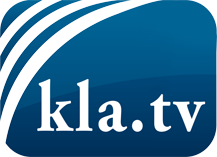 ce que les médias ne devraient pas dissimuler...peu entendu, du peuple pour le peuple...des informations régulières sur www.kla.tv/frÇa vaut la peine de rester avec nous! Vous pouvez vous abonner gratuitement à notre newsletter: www.kla.tv/abo-frAvis de sécurité:Les contre voix sont malheureusement de plus en plus censurées et réprimées. Tant que nous ne nous orientons pas en fonction des intérêts et des idéologies de la système presse, nous devons toujours nous attendre à ce que des prétextes soient recherchés pour bloquer ou supprimer Kla.TV.Alors mettez-vous dès aujourd’hui en réseau en dehors d’internet!
Cliquez ici: www.kla.tv/vernetzung&lang=frLicence:    Licence Creative Commons avec attribution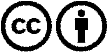 Il est permis de diffuser et d’utiliser notre matériel avec l’attribution! Toutefois, le matériel ne peut pas être utilisé hors contexte.
Cependant pour les institutions financées avec la redevance audio-visuelle, ceci n’est autorisé qu’avec notre accord. Des infractions peuvent entraîner des poursuites.